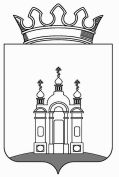 ЗЕМСКОЕ СОБРАНИЕ  ДОБРЯНСКОГО МУНИЦИПАЛЬНОГО РАЙОНАРЕШЕНИЕО внесении изменений в Правила землепользования и застройки территории Сенькинского сельского поселения, утвержденные решением Совета депутатов Сенькинского сельского поселения от 25.11.2011 
№ 143В соответствии со статьями 31, 32, 33 Градостроительного кодекса Российской Федерации, с пунктом 20 части 1, частью 4 статьи 14 Федерального закона от 06 октября 2003 г. № 131-ФЗ «Об общих принципах организации местного самоуправления в Российской Федерации», статьями 14, 25 Устава Добрянского муниципального района, с целью совершенствования порядка регулирования землепользования и застройки на соответствующих территориях поселения, Земское Собрание Добрянского муниципального районаРЕШАЕТ:Внести в Правила землепользования и застройки территории Сенькинского сельского поселения, утвержденные решением Совета депутатов Сенькинского сельского поселения от 25 ноября 2011 г. № 143 (в редакции от 25.07.2014 № 44), следующие изменения:основные виды разрешенного использования зоны ведения личного подсобного хозяйства (Ж-1) в статье 64 части III «Градостроительные регламенты по видам и параметрам разрешенного использования недвижимости территории Сенькинского сельского поселения Добрянского муниципального района Пермского края» дополнить видом разрешенного использования: «коммунальное обслуживание».Опубликовать настоящее решение в источнике официального опубликования – общественно-политической газете Добрянского муниципального района «Камские зори», в сетевом издании в информационно-телекоммуникационной сети «Интернет» - на официальном сайте администрации Добрянского муниципального района www.dobrraion.ru.Настоящее решение вступает в силу после официального опубликования.Глава муниципального района-глава администрации Добрянскогомуниципального района 	К. В. ЛызовПредседатель Земского СобранияДобрянского муниципального района 	А.А. ШитовПринято Земским Собранием Добрянского муниципального района03.07.2019                                                                                                 №  535